Vamos panfletar? Antes de iniciarmos, reflita e responda as questões no caderno.Você já ouviu o verbo “panfletar”? Se necessário, recorra ao dicionário.Quando você está caminhando pela rua e ganha um panfleto, sente-se interessado pelo produto apresentado? O que mais chama a sua atenção em um panfleto? O que é dito no panfleto causa alguma influência na aquisição do produto?Um pouco de história…Historicamente, o Panfleto nasceu na Inglaterra no século XIV como uma forma de expressão, trazendo poemas de amor curtos. Extremamente populares, seu nome em latim era “Pamphilus seu de amore” (Panfilo ou Sobre o Amor), que foi traduzido para o inglês como Phamphlet. Posteriormente o vocábulo passou a ser utilizado para qualquer tipo de texto menor que os antigos manuscritos, muito utilizados na política, sátiras e para difamar os nobres da época. (Wikipédia)Mesmo com rudimentares processos de impressão, seu uso ganhou força e se espalhou pelo mundo. Rapidamente perceberam uma excelente oportunidade de usá-lo para propaganda, de baixo custo circulando de mão em mão.Talvez por sua origem humilde, o panfleto virou sinônimo daquele folhetinho pequeno, A5 ou A6, mais simples, com papel colorido ou sulfite, duas cores no máximo, parecido com aquele que você recebe no semáforo. Disponível em: http://www.equipgraf.com.br/qual-a-diferenca-entre-flyer-folhetos-e-panfletos/, acesso: 11, mai. 2020. (Adaptado)Mas o que é um panfleto?É um impresso que tem como principal finalidade divulgar uma empresa, um evento ou uma marca. Os panfletos podem conter uma variedade imensa de informações, desde instruções sobre utensílios de cozinha, até informações médicas, promoções ou tratados religiosos. Eles são elementos publicitários muito importantes em uma campanha de marketing, pois são baratos de produzir e podem ser facilmente distribuídos a um público muito vasto. Além disso, um panfleto pode assumir uma variedade imensa de formas e tamanhos.Disponível em: https://blog.trakto.io/saiba-como-fazer-um-panfleto-bonito/ acesso em 30 de maio de 2020.Estrutura do PanfletoTítulo: deve aparecer em destaque e atrair imediatamente a atenção do leitor;Texto: com argumentos para convencer o público-alvo, deve fazer um apelo, ter marcas de interlocução – dialogar com o leitor – (uso de pronomes pessoais e possessivos, verbos na 2ª pessoa do discurso;Assinatura: em geral aparece no canto direito inferior, fechando a campanha que está sendo divulgada – sigla do órgão e logotipo;Imagem: tem grande importância para a persuasão, devendo ter cor, textura, etc;Linguagem:  Há liberdade em relação às características da variedade padrão, pelo fato de buscar uma maior aproximação com o leitor.Características do panfletoUm panfleto é um folheto ou uma brochura solta, sem uma cobertura dura ou encadernação. Normalmente trata-se de uma única folha de papel impressa de ambos os lados e dobrada pela metade, em terços ou em quartos. Também pode consistir em algumas páginas dobradas pela metade e grampeadas nas dobras para fazer um livro simples. Os panfletos são muito usados porque a sua comercialização é barata e podem ser distribuídos facilmente. Diferença entre panfleto e folhetoNão há muitas diferenças entre folheto e panfleto, mas enquanto o primeiro tem um formato A5 ou A6, um folheto usa o formato A3 ou A4. Além disso, os folhetos costumam ser fabricados em papel de melhor qualidade, usam misturas de cores mais chamativas e não são distribuídos em massa como os panfletos, mas sim para potenciais clientes.Tecnicamente a maior diferença está na qualidade que o impresso apresenta, o que afeta diretamente a percepção do público sobre seu conteúdo. Mas todas elas são basicamente peças para circulação rápida, contendo informações curtas em um formato reduzido. Podem conter uma ou mais cores e podem ser feitos em diferentes tipos de papéis de acordo com a necessidade.Disponível em: https://knoow.net/cienceconempr/marketing/panfleto/, acesso em: 30, mai. 2020.Agora que você já sabe a história e o que é um panfleto, reflita e responda as questões no caderno.ATIVIDADE 1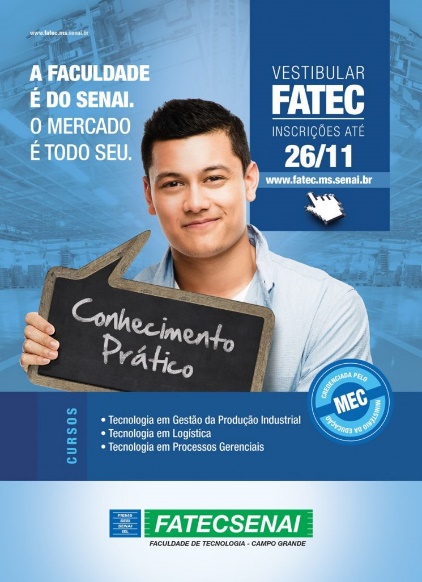 Sobre o que está sendo panfletado?O nível de linguagem empregado (formal ou informal) está adequado? Por quê?Qual a linguagem utilizada (verbal, visual ou mista)? Por quê?Qual é o público alvo deste panfleto?Que informações importantes foram usadas neste panfleto?Na sua opinião, o panfleto analisado cumpre o seu objetivo? Justifique sua resposta.Normalmente, a distribuição de um panfleto é feita de mão em mão em locais de grande circulação. Pensando nesse panfleto, qual seria o melhor local para distribuí-lo? ATIVIDADE 2                  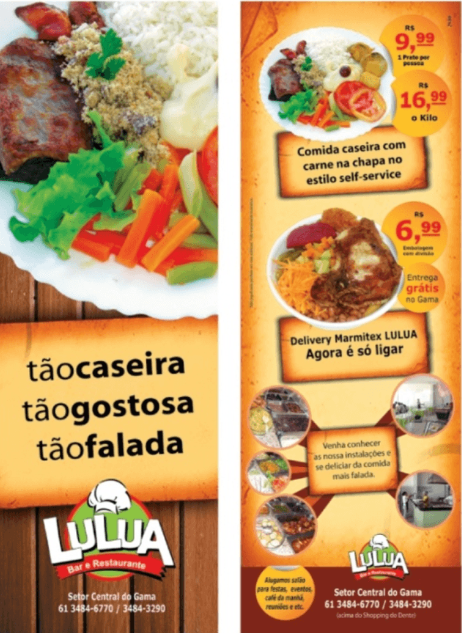 Você acha que as imagens são atraentes para o público? Por quê? Na sua opinião as imagens foram escolhidas para incentivar alguma ação do leitor? Se sim, qual?Quais os adjetivos ou atributos usados para descrever a comida do Bar e Restaurante Lulua?Você acredita que estas características convencem o leitor a tornar – se consumidor? ExpliqueAlgumas palavras têm a função de intensificar ou dar mais força a estas características. Elas são chamadas de advérbios de intensidade. Quais palavras são usadas no panfleto para intensificar as características do produto oferecido? O panfleto faz um convite direto para a leitor? Qual?Disponível em: https://novaescola.org.br/plano-de-aula/3678/genero-folhetopanfleto-explorando-adjetivos-e-adverbios#atividade, acesso em 12 de maio de 2020.Agora chegou a sua vez de fazer um panfleto!Faça uma lista dos problemas que você acha que a escola tem, por exemplo: desrespeito à funcionários da escola; paredes pichadas; desperdício de água nos banheiros e bebedouros; má conservação dos livros; bullying e etc.Depois que você listar, escolha um problema para ser abordado na produção do panfleto educativo.O panfleto será para alertar e ou/ conscientizar a comunidade sobre o problema em questão, a fim de solucioná-lo ou minimizá-lo.Após ter escolhido o problema, é hora de fazer o roteiro; Qual o público-alvo do seu roteiro?Que mensagem de alerta e / ou preservação deseja passar?Que dados ou informações não podem faltar no panfleto?Como pretende apresentar a mensagem e despertar o interesse do seu leitor?Que tipo de imagem pretende usar em seu panfleto?Como imagem e texto estarão dispostos?Que cores serão predominantes em seu panfleto?  Use e abuse de sua criatividade! Ficará muito bom. Respostas: Atividade 1Vestibular na FATECÉ uma linguagem formal, está adequado ao que o anúncio propõe, porque faz propaganda de uma faculdade.Utiliza de uma linguagem mista, porque tanto a escrita quanto a imagem são fundamentais para chamar a atenção do leitor.Jovens que tem interesse em fazer um curso superiorO mercado é todo seu, Conhecimento prático, cursos reconhecidos pelo MEC e os cursos oferecidos pela faculdade.Resposta pessoalNa porta das escolas de ensino médio, na porta dos bancos, igrejas e nas cidades que tem semáforo. Atividade 2Resposta pessoalResposta pessoalsaborosa, caseira e falada. Tais adjetivos foram usados com intuito de convencer o leitor a tornar-se consumidor, para ir ao restaurante e pedir a comida.Resposta pessoalA palavra “tão” intensifica, ou dá mais força a tais característicasSim, “Venha conhecer nossas novas instalações e se deliciar da comida mais falada”, por ressaltar a estrutura física do restaurante e mais uma vez a comida conhecida por seu sabor. LÍNGUA PORTUGUESA – 6º ANO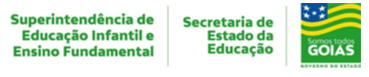 4ª SEMANA - 2º CORTETema/ Conhecimento:  PanfletosTema/ Conhecimento:  PanfletosTema/ Conhecimento:  PanfletosHabilidades: (EF69LP02-B) Perceber a articulação entre peças publicitárias em campanhas, as especificidades das várias semioses e mídias, a adequação dessas peças ao público-alvo, aos objetivos do anunciante e/ou da campanha.(EF67LP36) Utilizar, ao produzir texto do campo jornalístico-midiático, recursos de coesão referencial (léxica e pronominal) e sequencial, e outros recursos expressivos adequados ao gênero textual diferentes mídias impressas e digitais); (EF69LP07-B) Utilizar estratégias de revisão, edição, reescrita/redesign e avaliação de textos, para, com a ajuda do professor e a colaboração dos colegas, corrigir e aprimorar as produções realizadas, reformulações, correções de concordância, ortografia, pontuação em textos e editando imagens, arquivos sonoros, fazendo cortes, acréscimos, ajustes, acrescentando/ alterando efeitos, ordenamentos etc.Habilidades: (EF69LP02-B) Perceber a articulação entre peças publicitárias em campanhas, as especificidades das várias semioses e mídias, a adequação dessas peças ao público-alvo, aos objetivos do anunciante e/ou da campanha.(EF67LP36) Utilizar, ao produzir texto do campo jornalístico-midiático, recursos de coesão referencial (léxica e pronominal) e sequencial, e outros recursos expressivos adequados ao gênero textual diferentes mídias impressas e digitais); (EF69LP07-B) Utilizar estratégias de revisão, edição, reescrita/redesign e avaliação de textos, para, com a ajuda do professor e a colaboração dos colegas, corrigir e aprimorar as produções realizadas, reformulações, correções de concordância, ortografia, pontuação em textos e editando imagens, arquivos sonoros, fazendo cortes, acréscimos, ajustes, acrescentando/ alterando efeitos, ordenamentos etc.Habilidades: (EF69LP02-B) Perceber a articulação entre peças publicitárias em campanhas, as especificidades das várias semioses e mídias, a adequação dessas peças ao público-alvo, aos objetivos do anunciante e/ou da campanha.(EF67LP36) Utilizar, ao produzir texto do campo jornalístico-midiático, recursos de coesão referencial (léxica e pronominal) e sequencial, e outros recursos expressivos adequados ao gênero textual diferentes mídias impressas e digitais); (EF69LP07-B) Utilizar estratégias de revisão, edição, reescrita/redesign e avaliação de textos, para, com a ajuda do professor e a colaboração dos colegas, corrigir e aprimorar as produções realizadas, reformulações, correções de concordância, ortografia, pontuação em textos e editando imagens, arquivos sonoros, fazendo cortes, acréscimos, ajustes, acrescentando/ alterando efeitos, ordenamentos etc.NOME:NOME:DATA: UNIDADE ESCOLAR:UNIDADE ESCOLAR:UNIDADE ESCOLAR: